国家卫生计生委2018年1月9日例行新闻发布会散发材料二：
2018年流感防治相关工作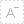 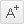 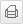 发布时间： 2018-01-09　　流行性感冒是由流感病毒引起的一种急性呼吸道感染，在春季和冬季容易在人群中流行。流感起病急，大多数为自限性，但部分因出现肺炎等并发症可发展至重症流感。2017年入冬以来，我国流感活动水平上升较快，且仍处于上升态势。多地医院门急诊和住院患者、重症患者增多，诊疗压力大。专家分析认为，今冬流感高发是由综合因素叠加导致的，主要包括：冬季是流感高发季节，今冬气候异常，今年流行的优势毒株（乙型Yamagata）已多年未成为优势毒株，导致人群缺乏免疫屏障，易感人群增多。预计流感活动高峰还将持续一段时间，随着学校和幼托机构寒假来临，流感活动水平将逐渐下降。 
　　国务院高度重视今冬流感防治。国家卫生计生委按照国务院要求，认真做好流感应对工作，印发《关于做好2018年流感防治工作的通知》，重点做好以下工作，切实保证人民群众的健康和生命安全： 
　　一是加强流感疫情监测和处置。充分发挥流感监测哨点医院和网络实验室作用，进一步加强流感样病例监测与样本报告，密切跟踪流感病毒流行情况，有针对性及时指导防控。会同教育部门做好学校、幼儿园儿童入学入托晨午检和缺勤缺课登记报告等防控工作。 
　　二是切实做好流感医疗救治工作。组织专家制定了《流行性感冒诊疗方案（2018版）》，指导各地开展医务人员培训，做好当前流感医疗救治工作。对老年人、儿童、孕妇、有基础性疾病的重点人群要及时治疗和使用抗病毒药物，对重症患者要集中收治到具备条件的医院，派驻省级专家到医院加强指导。医疗机构要采购足够的抗病毒药物，保证抗病毒药物及时足量供应。充分发挥中医药特色优势，联合应用中医药技术，努力提高临床疗效。 
　　三是发挥医联体作用加强基层医务人员流感诊疗培训。充分发挥医联体牵头医院的作用，利用驻点培训、现场指导、远程医疗等手段，加强对医联体内下级医疗机构的指导。对医务人员，特别是基层医务人员开展培训，提高对流感病例的早期识别、早期抗病毒治疗的意识和能力。 
　　四是发挥好基层在流感防治中的作用。基层医疗卫生机构对辖区居民加强流感防治信息宣传，组织动员家庭医生团队对签约服务对象开展有针对性的宣传活动，基层医务人员要做好流感患者常规诊疗，对疑似重症患者，应指导和帮助患者及时转诊到有救治能力的医疗机构。 
　　五是加强流感健康宣传教育。组织做好流感防治宣传引导和健康教育工作，通过广播、电视等主要媒体和官方网站、微信等多种形式发布流感防治知识，制作流感防治知识健康宣传品，组织相关专家广泛宣传针对普通人群和重点人群的防治知识，提高公众自我防护能力。 
　　下一步，我委将进一步加大流感监测力度，根据防治需要及时发布科普防治知识，邀请权威专家做好解读，回应社会关切。对医务人员开展培训，进一步提高医疗救治能力。对重症患者集中的地方，组织国家级专家进行指导，最大限度的保护患者